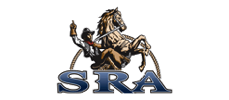 Santa Rosa AcademyStudent Assignments for Learning Period 10Assignment Dates: May 7th – May25th, 2018Student Name:								Grade:  TKTeacher Signature: ________________________________________________   	Date: 5/25/2018Transitional Kindergarten Standards:Transitional Kindergarten Standards:Language Arts:  SLTK1, 1a, 2, 2a, 3-6; LSCTK1,1a-f, 2, 2a-d; LSVTK4, 4a-b, 5, 5a-c; RFSTK 1, 1a-d, 2, 2a-e, 3, 3a-c; RSLTK1-3, 6, 7, 9, 10, 10a-b; RSITK1, 2, 5, 6, 10, 10a; WTK1-3Math:  CCTK1, 1a-b, 2-4, 4a-c, 5, 6; OATK1-3; MDTK1-3; GTK1a, 1b, 2, 2aSocial Studies:  SS 1, 1.1, 2, 2.1, 3, 3.1; CM 1, 1.1, 2, 2.1, 3, 3.1, 4, 4.1; ST 1, 1.1, 2, 2.1, 3, 3.1, 4, 4.1; SP 1, 1.1, 2, 2.1, 3, 3.1; M 1, 1.1Science:  SI 1, 1.1-6, 2, 2.1-2; PS 1, 1.1, 2, 2.1-2; LS 1, 1.1-4, 2, 2.1-2; ES 1, 1.1, 2, 2.1-4Physical Education:  MC 1.1-1.4, 2.1, 2.2; BM 1.5-1.8, 2.3, 2.4; LM 1.9-1.11,2.5; MS 1.12-1.15, 2.6-2.8; RS 1.16, 1.17; FC 3.1,4.1-4.3; MS/E 3.3,3.4, 4.7,4.8; F 3.5, 4.9; BC 3.6, 4.10; A 3.7; AC 4.4-4.6; SR 5.1, 5.2; SI 5.3, 5.4; GD 5.5LP 10 (week 1)			Lessons								SkillsLegoland: If you are attending the field trip to Legoland, you may substitute some Friday assignments for the activities below. Language Arts: You may substitute the Friday L.A. assignments with a High Five Sentence about your trip - don’t forget to include a picture!Physical Education: You will be walking for hours - include this exercise on your P.E. Log!Math: You may substitute the Friday assignments and use this opportunity to find math problems at Legoland – estimate how many Legos it takes to build a statue, create mental math equations using prompts from the park, find opportunities to show 1-to-1 correspondence counting (count the people in your group, count the legos on the bottom row of a statue, etc.), count how many seconds it takes to move in line while waiting for a ride. These responses do not need to be returned to school.Social Studies – Please complete the writing assignment – 3 reasons why you love your parents. This assignment is for all students! Enjoy a day at Legoland and embrace this time with your family! Family memories are priceless!If you want to complete the entire homework packet and attend Legoland – you are welcome to do so!GRADES FOR LEARNING PERIOD 10:Language Arts: _______     Math: _______     Science: _______     Social Studies: _______     P.E.: _______Teacher Comment:__________________________________________________________________________Students who receive any specialized supports through Special Education must attend their scheduled services as outlined in their IEP.  _______x/week for _____minutes.Monday:  In Class (5-7-18)Silent ReadingRug: Calendar, Weather, Letter of the Week, Rhyming, ABC’s, Beginning Sentence Reading, Blending, Segmenting, High 5 Sentence, Colors, Shapes, Rote Counting, Skip Counting, Ten Frame, Number Identification, and Subitizing.Centers:Appreciation Cards – social studiesSentence Writing – language artsRoll & Race Ten Frames - mathParts of a Plant Painting – scienceLunch/RecessStory Time – language artsScience:Plant Observation and recordingLanguage Arts:My First School BookSocial Studies:Prep for Mommy Make-Over Day – discuss details and rotation of centers.Physical Education:GoNoodle DancingNightly Reading:HolidaysSentence WritingTen Frame / SubitizingIdentifying Parts of a PlantLiterature enrichmentObserving and RecordingLetter/Number FormationHolidaysLarge Motor SkillsReadingTuesday:  At Home (5-8-18)Language Arts:Alphafriends ReviewAlphabet Review Packet – pages 13, 14, & 15Flower Word Family – write down “an” word family words on flower and color the flower. The “an” flower was sent home last week attached to the “at” flower. If you have misplaced this week’s flower, you can print a copy from weebly.Sight Word Readers – located on weeblyMath:Rote/Skip Counting – if your child counts to 100 by ones and tens consistently, you may skip this step.Eighteen – pink squaresEighteen – trace and ink dauberHiding GameScience:Parts of a FlowerSocial Studies:My Big World – page 1 – I Love You Because…. View video listed at the top of the magazine.Nightly Reading:ABC’sLetter/Sound IdentificationWord FamiliesSight Word ReadingRote/Skip CountingNumber WritingNumber IdentificationMental MathIdentifying Parts of a PlantParent AppreciationWednesday:  In Class (5-9-18)MOMMY MAKE-OVER DAY / MOTHER’S DAY – (social studies)Nightly Reading:Holidays – Mother’s DayParent AppreciationReadingThursday:  At Home (5-10-18)Language Arts:Alphafriends ReviewCVC Spelling and write one High 5 Sentence using a word on this pg.Sight Word Readers – located on weeblyMath:Rote/Skip CountingNumber 18 – trace, ink dauber, cut n’pasteTrace 18 – Ten Frame Leaf PageHiding GameSocial Studies:My Big World – read pages 2 & 3 Practice I Love You in Sign LanguageNightly Reading:ABC’sCVC Spelling/WritingSight Word ReadersRote/Skip CountingNumber WritingTen FrameMental MathParent AppreciationExpression on LoveReadingFriday:  At Home (5-11-18) Legoland Field Trip!If you are not attending this trip, please complete the assignments belowLanguage Arts:Alphafriends ReviewAlphabet Review Packet – pages 16, 17, & 18Flower Word Family Sentences – write one sentence using an “an” family word listed on the flower. Sight Word Readers – located on weeblyMath:Rote/Skip CountingNumber 18 Fun PageAddition – Animal AdditionHiding GameSocial Studies:My Big World – page 4 Letter Recognition/Bouquet Showing LoveOn a separate sheet of paper, write down 3 reasons why you love your parents and draw a picture.Nightly Reading:ABC’sLetter/Sound IdentificationWord Family Sentence WritingSight Word ReadersRote/Skip CountingNumber Order / MazeAdditionMental MathLetter RecognitionParent AppreciationReadingPlease return all work to school on Monday withFull Name, Date, Subject, and Check Mark 